	Smlouva o poskytnutí finanční kompenzace                                                                    (dále jen „Smlouva“)podle ustanovení § 1746 odst. 2 zákona č. 89/2012 Sb., občanského zákoníku, v platném znění AbbVie s.r.o.se sídlem: Bucharova 2817/13, Stodůlky, 158 00 Praha 5, Metronom Business CenterIČO: 24148725DIČ: CZ24148725zapsanou v obchodním rejstříku vedeném soudem v Praze, oddíl C, vložka 183123zastoupená MUDr. Branislavem Trutzem, jednatelem(dále jen „Společnost”)a  Fakultní nemocnice Brnose sídlem: Jihlavská 20, 625 00 Brno IČO: 65269705 DIČ: CZ65269705 zastoupena: Prof. MUDr. Jaroslavem Štěrbou, Ph.D., ředitelembankovní spojení: ČNB, Rooseveltova 18, 601 01 Brno, číslo účtu: 71234621/0710    (dále jen „Odběratel“)    (společně dále jen „Strany“)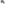 I.Předmět SmlouvySpolečnost se zavazuje poskytnout Odběrateli slevu formou finanční kompenzace (dále jen „Kompenzace”) za odběr Zboží za podmínek uvedených v Příloze č. 1 této Smlouvy a v tam uvedené výši. Kompenzace bude v takovém případě vypočtena podle Přílohy č. 1 této Smlouvy.Dojde-li v období platnosti smlouvy k významným změnám cen Zboží, vstoupí obě Strany do jednání o případné revizi Příloh této Smlouvy. Jednání o zrevidování příloh podle tohoto odstavce může zahájit písemným oznámením kterákoliv Strana, oznámení musí být doručeno druhé Straně. Pokud Strany nedosáhnou žádné dohody o zrevidování příloh ani do 30 dní od doručení oznámení Strany vyzývající druhou Stranu k jednání o zrevidování příloh, je kterákoli ze Stran, oprávněna písemně vypovědět tuto Smlouvu s účinností ke dni, kdy změna ceny či změna portfolia Zboží začala vyvolávat účinky, popř. ke dni pozdějšímu ve výpovědi uvedenému.II.Platební podmínky a způsob uplatňování finanční kompenzaceKupní cena léčivého přípravku uvedeného v Příloze č. 1 je stanovena na základě jednotlivé kupní smlouvy uzavřené mezi Společností a Odběratelem a je splatná na základě faktury vystavené Společností, po dodávce léčivých přípravků Odběrateli.Společnost na základě osvědčení odběrů Zboží ze strany Odběratele reprezentativními doklady v daném rozhodném období, a po jejich vzájemném odsouhlasení oběma Stranami, vystaví vyúčtování Kompenzace - opravný daňový doklad. Společnost zašle Odběrateli opravný daňový doklad bezodkladně, max. však do 45 pracovních dnů ode dne skončení rozhodného období a osvědčení odběrů Zboží a Společnost tento uhradí se splatností 60 dnů od jeho vystavení. V případě, že dojde k ukončení této Smlouvy před uplynutím rozhodného období, poskytne Společnost Odběrateli Kompenzaci ve výši, která odpovídá odběru Zboží za  takové zkrácené rozhodné období. III.Další ujednáníStrany shodně prohlašují, že Odběratel není a nebude jakkoliv zavázán odebírat Zboží, a to ani od třetích osob v jakémkoli množství a i nadále disponuje absolutní volností co do výběru Zboží, a to bez ohledu na to, zda jsou vyráběny či dodávány Společností nebo jiným dodavatelem.Společnost výslovně prohlašuje, že poskytnutí Kompenzace není pobídkou či návodem na neoprávněné čerpání prostředků z veřejného zdravotního pojištění a zároveň prohlašuje, že jí nejsou známé žádné skutečnosti, které by bránily poskytnutí této Kompenzace. Případné závazky Odběratele vůči zdravotním pojišťovnám a jejich vypořádání jsou jeho výhradní záležitostí.IV.Mlčenlivost1.	Strany se zavazují, že nezveřejní či jiným způsobem nezpřístupní třetím osobám části Smlouvy představující obchodní tajemství některé ze Stran či jiné údaje vyloučené ze zveřejnění, jakož ani jiné informace o vzájemných obchodních vztazích, a to ani po skončení či zániku této Smlouvy.Strany zpřístupní celý obsah této Smlouvy a informace týkající se jejich spolupráce pouze těm zaměstnancům, společníkům, akcionářům a odborným poradcům, kteří je potřebují znát v souvislosti s plněním úkolů Stran v rámci spolupráce dle této Smlouvy.Společnost prohlašuje, že informace obsažené v Příloze č. 1 této Smlouvy považuje za své obchodní tajemství, a to ve smyslu konkurenčně významných, určitelných, ocenitelných a v příslušných obchodních kruzích běžně nedostupných skutečností, mj. také definici Zboží, stanovení podmínek pro dosažení a pro splnění nároku na Kompenzaci podle této Smlouvy, vzor a způsob výpočtu ceny a výši Kompenzace, cenu balení Zboží, bude-li v příslušné Příloze uvedena. S ohledem na tuto skutečnost Společnost uvedená data prohlašuje za data vyloučená z uveřejnění podle ustanovení § 3 odst. 1  a odst. 2 zákona č. 340/2015 Sb., o registru smluv (dále jen „zákon o RS").Je-li dána zákonná povinnost k uveřejnění Smlouvy v registru smluv dle zákona o RS, dohodly se Strany, že takovou povinnost splní Odběratel v souladu s ustanovením § 5 odst. 2 zákona o RS, a to po anonymizaci a znečitelnění údajů uvedených v předešlém odstavci v souladu s § 5 odst. 8 zákona o RS, které nepodléhají jejich zveřejnění. Za tímto účelem Odběratel/Společnost před uzavřením této Smlouvy zpracuje upravenou verzi Smlouvy s vyloučením dat z uveřejnění (zejména Přílohy č. 1 obsahujících obchodní tajemství a osobních údajů fyzických osob) a zašle ji Odběrateli/Společnosti pro účely uveřejnění v registru smluv ve strojově čitelném formátu V případě, že by byla Smlouva shledána za neuveřejněnou prostřednictvím registru smluv, ať zcela nebo částečně, žádná ze Stran nebude vůči druhé Straně uplatňovat případné související nároky z titulu bezdůvodného obohacení či jiného neoprávněného plnění. V.Závěrečná ustanovení Ve všech ostatních otázkách neupravených touto smlouvou, se právní vztah založený touto Smlouvou řídí ustanoveními občanského zákoníku.Smlouva se uzavírá na dobu neurčitou. Smlouva nabude platnosti dnem jejího podpisu a  účinnosti dnem uveřejnění v registru smluv. Nabude-li tato Smlouva účinnosti dnem zveřejnění v registru smluv, pak se Strany výslovně dohodly, že ujednání této Smlouvy se použijí i na právní poměry vzniklé mezi Stranami dle této Smlouvy od 1.7.2021 do okamžiku nabytí účinnosti této Smlouvy dle registru smluv. Každá ze Stran je oprávněna tuto Smlouvu vypovědět písemnou výpovědí i bez uvedení důvodu a doručenou druhé Straně. Výpověď je účinná ke dni prokazatelného doručení výpovědi druhé ze Stran. Změny a doplňky této Smlouvy mohou být činěny pouze formou číslovaných písemných dodatků, podepsaných Stranami.Smlouva je vyhotovena ve dvou stejnopisech, přičemž každá ze Stran obdrží po jednom z nich. Nedílnou součást této Smlouvy tvoří:Příloha č. 1 — Podmínky, vzor a výpočetV Praze dne:				                                   V Brně dne:Za dodavatele:                                                                                 Za odběratele:_______________________________			      _________________________________MUDr. Branislav Trutz                                                   Prof. MUDr. Jaroslav Štěrba Ph.D. Jednatel                                                                                            ŘeditelAbbvie, s.r.o.                                                                                    Fakultní nemocnice Brno